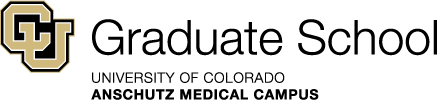 This calendar:•		applies to MS and PhD programs affiliated with the Graduate School on the Anschutz Medical Campus.•	only includes deadlines pertaining to coursework or those managed through UCDAccess.For deadlines pertaining to graduation, please see the Graduation Deadlines document on the Graduate School website.For policies, procedures and deadlines related to the tuition waiver benefit, please visit the Employee Services website.MonthDayDeadlineNotesFebruary
20236First day to apply for Summer graduation via UCDAccess.If you intend to graduate in Summer, you must complete this online application. If you do not, you will not be eligible to receive your degree until Fall.March
202320First day to submit a new non-degree application or continuing non-degree course permission form.Taking a class requires active non-degree student status. Continuing non-degree students must submit a signed course permission form to enroll every semester.March
202327Course enrollment for Summer begins in UCDAccess.May
202322Last day to submit a new non-degree application or continuing non-degree course permission form.See March 20 for more info.June
20235First day of Summer semester classes.*	First day faculty/staff may register with a tuition waiver.Note that faculty/staff must be matriculated in a degree-granting program or as non-degree seeking students in order to register. Non-degree status requires an application with separate, earlier deadlines. You may not be able to register at this time if you have not yet applied to the university for student status.9Last day to add/drop courses via UCDAccess.*	Courses dropped after this date will appear on your transcript with a grade of "W."*	Students will be charged all tuition and fees for any course dropped after this date.*	Students will be charged a $60 late fee to add courses after this date.Last day to petition for resident student status.Must be completed by 3 pm.After this date, students may use the small Add/Drop Form if they have already registered.After this date, students who have not yet registered for any classes must use the paper Registration Form.Graduate students who fail to petition for resident status after their first year may be responsible for the tuition difference.9Last day to apply for graduation in UCDAccess.If you intend to graduate in Summer, you must complete this online application. If you do not, you will not be eligible to receive your degree until Fall.July
20234Independence Day HolidayNo classes; campus closed.August
202314-18Final Examination Week18End of semesterSummer 2023 degrees will be awarded effective this date.23Final grades due (noon)Fall 2023Fall 2023August 28Classes beginFall 2023September 4Labor Day HolidayNo classes. Campus closed.Fall 2023November 23-24Thanksgiving HolidayCampus closed.Fall 2023December 15Last day of semesterSpring 2024Spring 2024January 22Classes beginSpring 2024February 19Presidents' Day HolidayNo classes. Campus closed.Spring 2024March 18-22Spring BreakNo classes. Campus open.Spring 2024May 17Last day of semesterSpring 2024May 24Commencement & Convocation